RENCANA PENDIRIAN USAHA STUDIO EYELASH EXTENSION“AMAZING EYE STUDIO”DI CEMPAKA PUTIH, JAKARTA PUSATDiajukan OlehNama 	: ElviaNim	: 79140577RENCANA BISNIS Diajukan sebagai salah satu syarat Untuk memperoleh gelar Sarjana Administrasi Bisnis Program Studi Ilmu Administrasi Bisnis Konsentrasi Kewirausahaan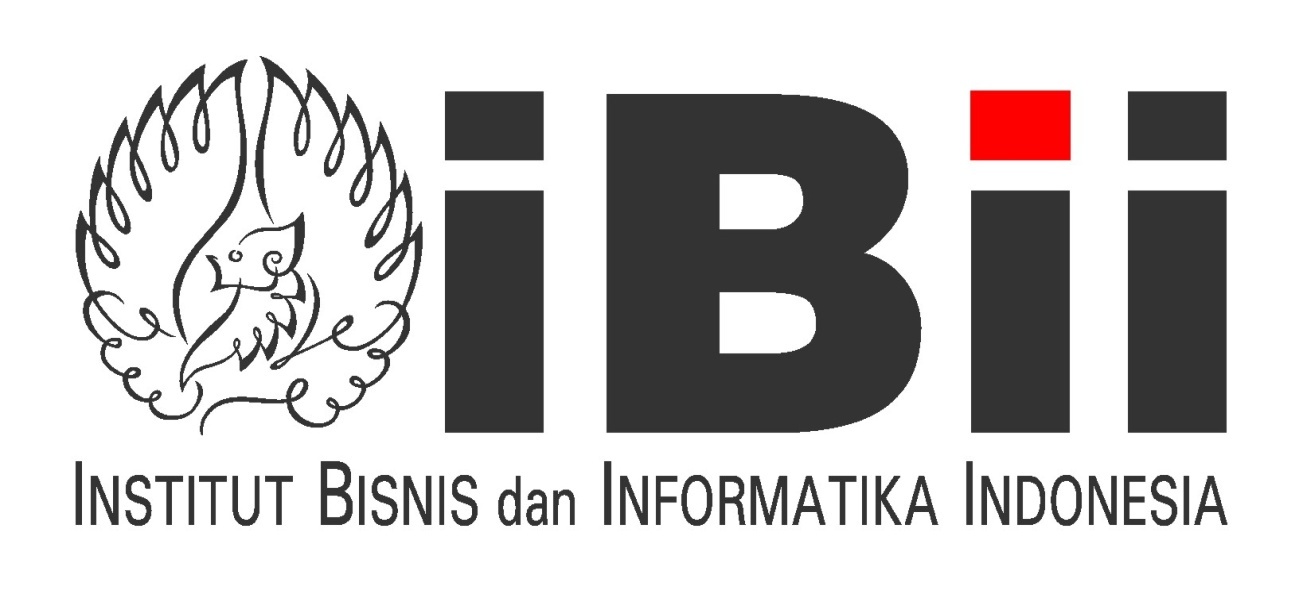 INSTITUT BISNIS dan INFORMATIKA KWIK KIAN GIEJAKARTA AGUSTUS, 2019 